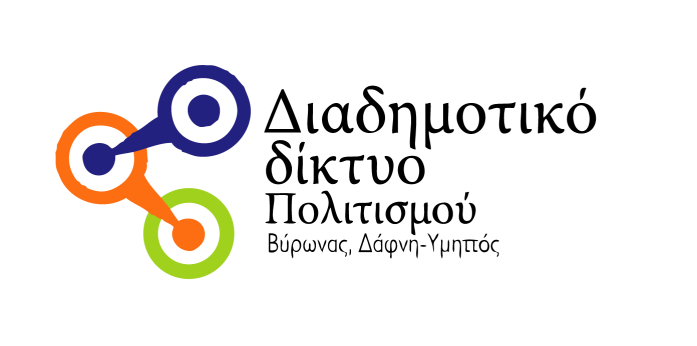 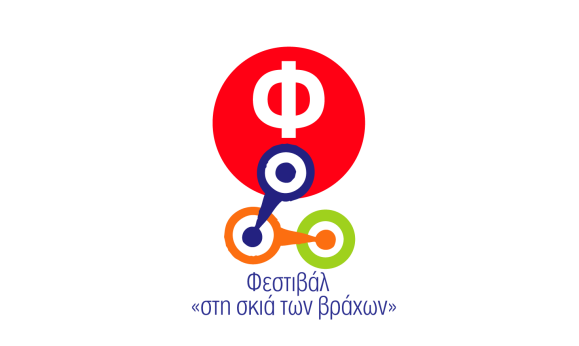 ΦΕΣΤΙΒΑΛ ΣΤΗ ΣΚΙΑ ΤΩΝ ΒΡΑΧΩΝ 2020Θέατρα «Μελίνα Μερκούρη» και «Άννα Συνοδινού»15 ΙΟΥΛΙΟΥ – 26 ΣΕΠΤΕΜΒΡΙΟΥ 2020ΠΡΟΓΡΑΜΜΑ 15 – 26 ΣΕΠΤΕΜΒΡΙΟΥΤρίτη 15, Τετάρτη 16 ΣεπτεμβρίουΕΘΝΙΚΟ ΘΕΑΤΡΟΑισχύλουΠέρσεςΣυντελεστέςΜετάφραση-Μετρική διδασκαλία: Θ.Κ. ΣτεφανόπουλοςΣκηνοθεσία: Δημήτρης ΛιγνάδηςΧορογραφία, επιμέλεια κίνησης: Κωνσταντίνος ΡήγοςΣκηνικά: Αλέγια ΠαπαγεωργίουΚοστούμια: Εύα ΝάθεναΜουσική: Γιώργος ΠούλιοςΦωτισμοί: Χριστίνα ΘανάσουλαΜουσική διδασκαλία: Μελίνα ΠαιονίδουΒοηθός σκηνοθέτη: Νουρμάλα ΉστυΒοηθός σκηνογράφου: Δάφνη ΦωτεινάτουΒοηθός ενδυματολόγου: Σοφία ΓαβαλάΒοηθοί χορογράφου: Μαρκέλλα Μανωλιάδου, Άγγελος ΠαναγόπουλοςΒοηθός φωτίστριας: Μαριέττα ΠαυλάκηΦωτογράφος παράστασης: Μαριλένα ΑναστασιάδουΔιανομή (αλφαβητικά)Βασίλης Αθανασόπουλος, Κωνσταντίνος Γαβαλάς, Μιχάλης Θεοφάνους, Νίκος Καραθάνος, Λυδία Κονιόρδου, Σπύρος Κυριαζόπουλος, Αλκιβιάδης Μαγγόνας, Λαέρτης Μαλκότσης, Γιώργος Μαυρίδης, Αργύρης Ξάφης, Αργύρης Πανταζάρας, Δημήτρης Παπανικολάου, Γιάννος Περλέγκας, Αλμπέρτο Φάις.Εισιτήρια: 18 €,  14 € μειωμένο (σπουδαστές, φοιτητές, 65+)Προπώληση  στο  www.ticketservises.gr και στo tickets.public.grΠέμπτη 17 ΣεπτεμβρίουΓιασμίνα Ρεζά ARTΤο ART, η πανέξυπνη κωμωδία της Γιασμίνα Ρεζά είναι ένα ξεκαρδιστικό έργο που όσο αυξάνεται το γέλιο, τόσο αυξάνεται και το βάθος του ψυχισμού των ηρώων. Ένα γέλιο που θα μας βοηθήσει να ακούσουμε για πρώτη φορά κάποιες χορδές της ψυχής μας.ΣυντελεστέςΜετάφραση - Σκηνοθεσία: Σταμάτης Φασουλής 
Σκηνικά: Μαρία ΦιλίππουΦωτογραφίες παράστασης: Γιώργος ΚαβαλλιεράκηςΒοηθός Σκηνοθέτη: Παύλος ΣαχπεκίδηςΠαραγωγή: ΑΘΗΝΑΪΚΑ ΘΕΑΤΡΑΠρωταγωνιστούν: Χρήστος Χατζηπαναγιώτης, Θανάσης Τσαλταμπάσης, Θανάσης ΚουρλαμπάςΜε τη συνδιοργάνωση της Περιφέρειας ΑττικήςΕίσοδος ελεύθερηΤετάρτη 23 ΣεπτεμβρίουΓιώργου Χρυσοστόμου MUTEΜια χειροποίητη με πολλά αυτοβιογραφικά στοιχεία παράσταση με μουσική χωρίς μουσικούς, με λέξεις χωρίς λέξεις. Μια παράσταση που κάποιος τολμά να ανοίξει την πόρτα του δωματίου του και να δείξει τι πραγματικά υπάρχει μέσα σε αυτό. ΣυντελεστέςΙδέα: Γιώργος ΧρυσοστόμουΣκηνοθεσία: Σοφία Πάσχου, Γιώργος ΧρυσοστόμουΔραματουργία: Juan AyalaΣκηνικά-κοστούμια: Μαγδαληνή ΑυγερινούΜουσική επιμέλεια: Φωτεινή ΓαλάνηΣχεδιασμός φωτισμών: Σοφία ΑλεξιάδουΒοηθός σκηνοθέτη - κίνηση: Ηλιάνα ΓαϊτάνηΠαίζει ο Γιώργος ΧρυσοστόμουΕισιτήρια: 18€, 15€ μειωμένο (φοιτητές, άνεργοι, 65+, ΑμεΑ)Προπώληση: viva.grΠαρασκευή 25, Σάββατο 26 ΣεπτεμβρίουΓιάννη Οικονομίδη Στέλλα κοιμήσουΣτο πρώτο θεατρικό του συγγραφέα, η ωμότητα της γλώσσας και η κυνικότητα των συμπεριφορών είναι τα όπλα της παράστασης, όπου ο θεατής αισθάνεται αυτόπτης μάρτυρας μιας κωμικοτραγικής «φέτας ζωής». ΣυντελεστέςΣκηνοθεσία: Γιάννης ΟικονομίδηςΕπιμέλεια κειμένου: Βαγγέλης ΜουρίκηςΣχεδιασμός φωτισμών: Bασίλης ΚλωτσοτήραςΒοηθός σκηνοθέτη/επιμέλεια κίνησης: Αντώνης ΙορδάνουΣκηνογραφία: Ioυλία ΣταυρίδουΕνδυματολόγος: Γιούλα ΖωιοπούλουΜουσική: Μπάμπης ΠαπαδόπουλοςΠαίζουν (αλφαβητικά):Αντώνης Ιορδάνου, Ιωάννα Κολλιοπούλου, Καλλιρρόη Μυριαγκού, Γιάννης Νιάρρος,  Ασημίνα Ξηρού, Θάνος Περιστέρης, Στάθης Σταμουλακάτος, Έλλη ΤρίγγουΗ παράσταση είναι κατάλληλη για ανηλίκους άνω των 15 ετών.Εισιτήρια:  18€, 15€ μειωμένο (φοιτητές, άνεργοι, 65+, ΑμεΑ)Προπώληση: viva.gr